Δ Ε Λ Τ Ι Ο   Τ Υ Π Ο ΥΑθήνα, 16/3/2022Θέμα: Συμμετοχή της Υπουργού Παιδείας και Θρησκευμάτων κας. Νίκης Κεραμέως και του Προέδρου ΔΣ ΙΝΕΔΙΒΙΜ κ. Κωνσταντίνου Δέρβου σε ημερίδα του ΚΕΠΕΑ Δραπετσώνας και του Κοινωφελούς Ιδρύματος Αθανάσιος Κ. ΛασκαρίδηςΗ Υπουργός Παιδείας και Θρησκευμάτων κα. Νίκη Κεραμέως παραβρέθηκε την Τρίτη, 15 Μαρτίου 2022 στο Κέντρο Εκπαίδευσης για το Περιβάλλον και την Αειφορία (ΚΕΠΕΑ) Δραπετσώνας και συμμετείχε ενεργά στην επιμορφωτική ημερίδα με θέμα «Παίζω, ερευνώ, μαθαίνω για τη Ζωή στο Νερό (Στόχος 14, Ατζέντα 2030 του ΟΗΕ)», που συνδιοργανώθηκε από το ΚΕΠΕΑ Δραπετσώνας και το Κοινωφελές Ίδρυμα Αθανάσιος Κ. Λασκαρίδης.Τις εργασίες της ημερίδας χαιρέτησαν επίσης ο Πρόεδρος ΔΣ ΙΝΕΔΙΒΙΜ κ. Κωνσταντίνος Δέρβος, η Εκτελεστική Διευθύντρια του Κοινωφελούς Ιδρύματος Αθανάσιος Κ. Λασκαρίδης κα. Αγγελική Κοσμοπούλου, ο Βουλευτής Β’ Πειραιά κ. Κωνσταντίνος Μαρκόπουλος, ο Δήμαρχος Κερατσινίου-Δραπετσώνας κ. Χρήστος Βρεττάκος και ο Πολιτευτής Β’ Πειραιά κ. Γιώργος Βρεττάκος.Οι μαθητές του 1ου Δημοτικού σχολείου Νέου Ηρακλείου Αττικής συμμετείχαν μαζί με την Υπουργό Παιδείας και Θρησκευμάτων και με την καθοδήγηση της παιδαγωγικής ομάδας του ΚΕΠΕΑ σε βιωματικά εργαστήρια, διαδραστικές παρουσιάσεις και παιχνίδια, καθώς και σε επίσκεψη μελέτης στο Λιμανάκι Αγ. Νικολάου στο Κερατσίνι. Μέσα από τη χρήση και το συνδυασμό πρότυπων μεθόδων εκπαίδευσης, τα παιδιά ενημερώθηκαν ολοκληρωμένα για την Ευρωπαϊκή Περιβαλλοντική Ατζέντα και ευαισθητοποιήθηκαν για τη μείωση των πλαστικών μιας χρήσης, έχοντας ταυτόχρονα την ευκαιρία να ενισχύσουν δεξιότητες συνεργασίας, επικοινωνίας, κριτικής σκέψης και δημιουργικότητας.Ο κ. Δέρβος ευχαρίστησε θερμά την Υπουργό κα. Κεραμέως για την παρουσία και την ενεργό συμμετοχή της σε μία τόσο επίκαιρη επιμορφωτική ημερίδα. Εξήρε το έργο του ΚΕΠΕΑ Δραπετσώνας και συνεχάρη τους διοργανωτές για την πολύτιμη συμβολή της παιδαγωγικής ομάδας. Τέλος, ευχαρίστησε θερμά το Κοινωφελές Ίδρυμα Αθανάσιος Κ. Λασκαρίδης για την άριστη συνεργασία και την προσφορά του εκπαιδευτικού υλικού.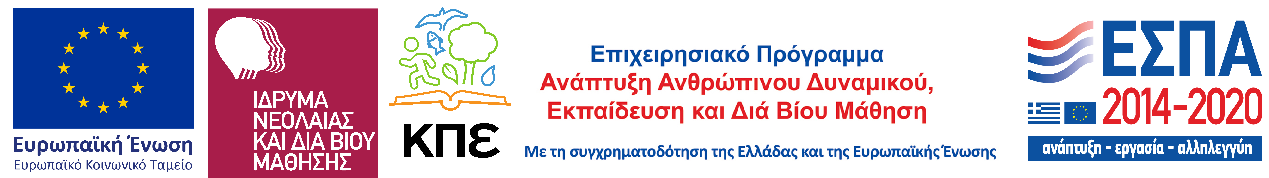 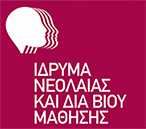 Ίδρυμα Νεολαίας και Διά Βίου ΜάθησηςΑχαρνών 417 & Κοκκινάκη, 11143 Αθήναwww.inedivim.gr